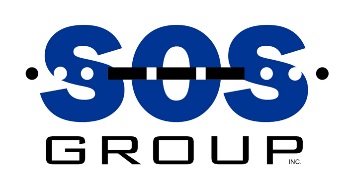 Position AnnouncementTEMPORARY Payroll and Benefits Accountant
- Bachelor's Degree in Business Administration or Accounting, preferred OR
   6 years related school district payroll/accounting experience
- Knowledge and use of CSIU Payroll, Personnel & Fund Accounting, preferred
- Excellent organizational and time management skills
- Strong verbal, written, analytical and interpersonal skills
- Responsible for the critical function of processing and record keeping of payroll and benefits for approximately 250    employees, biweekly
- Position is located in Oley, PA, requires local & Federal background clearances and is open immediately. The successful candidate will have the opportunity to interview for the permanent position without working a minimum number of hours with SOS Group Inc. To apply visit www.sosgroupinc.com/jobs or call Lisa at 484-624-4162 for more information. EOE